		TP. Hồ Chí Minh, ngày … tháng … năm 20…KẾ HOẠCH ĐÀO TẠOKHÓA ...... - ......1. Ngành đào tạo: 	Mã ngành: 2. Trình độ đào tạo: 3. Đối tượng tuyển sinh: 4. Mục tiêu đào tạo: (theo chương trình đào tạo)4.1. Mục tiêu chung: ...4.2. Mục tiêu cụ thể   - Kiến thức:...- Kỹ năng: ...-  Năng lực tự chủ và trách nhiệm:	...4.3. Vị trí việc làm sau khi tốt nghiệp...5. Khoá học: .... - ....6. Thời gian khoá học: ... năm  (từ tháng .../20... đến  tháng .../20...)7. Thời gian học tập: ... tuần, trong đó thời gian kiểm tra, thi kết thúc môn học/mô-đun, thời gian ôn, thi tốt nghiệp: ... giờ.8. Thời gian khai, bế giảng, nghỉ lễ, nghỉ tết, nghỉ  hè và dự phòng: ... tuần9. Quyết định phê duyệt chương trình đào tạo: Quyết định số .../QĐ-CĐKTNTT ngày .... tháng ... năm 20... của Hiệu trưởng Trường Cao đẳng Kỹ thuật Nguyễn Trường Tộ. 10. Lịch học toàn khóa:(Điều chỉnh cụ thể theo từng khóa học)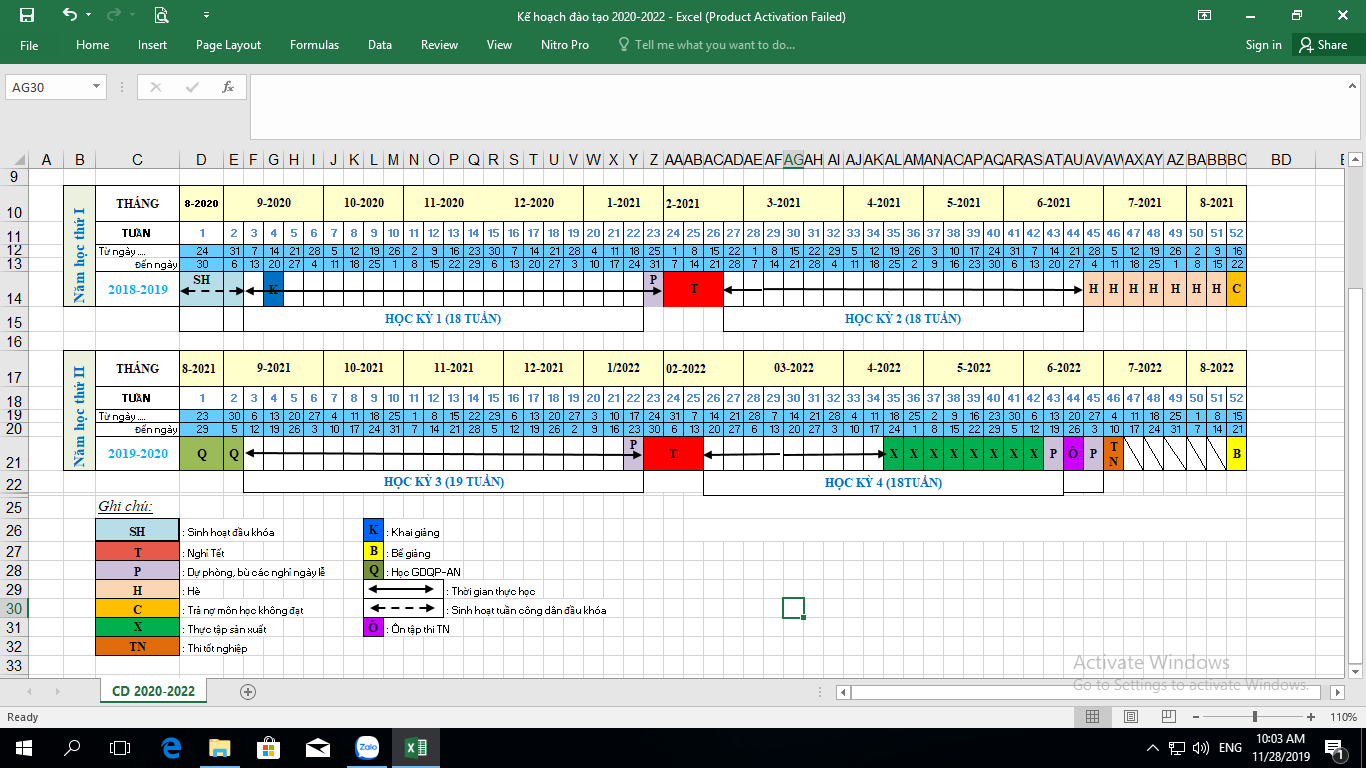 11. Phân bổ thời gian học tập:-  Số lượng môn học, mô đun: …-  Khối lượng kiến thức toàn khóa học: … tín chỉ (… giờ)-  Khối lượng các môn học chung/đại cương: … giờ-  Khối lượng các môn học, mô đun chuyên môn: … giờ-  Khối lượng lý thuyết: … giờ; Thực hành, thực tập, thí nghiệm: … giờ; kiểm tra: … giờ.12. Nội dung chương trình(theo chương trình đào tạo)13. Thi tốt nghiệp:	HIỆU TRƯỞNGNơi nhận:Ban Giám hiệu (để b/c);Phòng Đào tạo (thực hiện);Khoa … (thực hiện);Người học (để t/h);Lưu: ĐT                                                                                           UBND THÀNH PHỐ HỒ CHÍ MINHTRƯỜNG CAO ĐẲNG KỸ THUẬTNGUYỄN TRƯỜNG TỘ                CỘNG HOÀ XÃ HỘI CHỦ NGHĨA VIỆT NAMĐộc lập - Tự do - Hạnh phúcMã MH/MĐTên môn học/mô đunSốtínchỉThời gian học tập (giờ)Thời gian học tập (giờ)Thời gian học tập (giờ)Thời gian học tập (giờ)Mã MH/MĐTên môn học/mô đunSốtínchỉTổngsốTrong đóTrong đóTrong đóMã MH/MĐTên môn học/mô đunSốtínchỉTổngsốLýthuyếtTH/TT/TN/BT/TLThi/Kiểm traICác môn học chungMH01Giáo dục Chính trịMH02Pháp luậtMH03Giáo dục thể chấtMH04Giáo dục QP và ANMH05Tin họcMH06Tiếng AnhIICác môn học, mô đun chuyên mônII.1Môn học, mô đun cơ sởII.2Các môn học, mô đun chuyên môn Tổng cộngSố TTNỘI DUNG THI TỐT NGHIỆPDự kiến thời gian thi tốt nghiệpDự kiến thời gian thi tốt nghiệpDự kiến thời gian thi tốt nghiệpHình thứcPhương pháp đánh giáSố TTNỘI DUNG THI TỐT NGHIỆPThời gian ôn thi (giờ)Thời gian thi(Phút, Giờ)Kế hoạch thi (từ ... đến ....)Hình thứcPhương pháp đánh giá1Chính trị2Kiến thức, kỹ năng nghề:Kiến thức, kỹ năng nghề:Kiến thức, kỹ năng nghề:2.1Lý thuyết tổng hợp nghề nghiệp2.2Thực hành nghề nghiệp